TRAVEL AWARD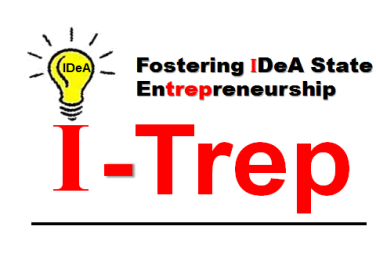 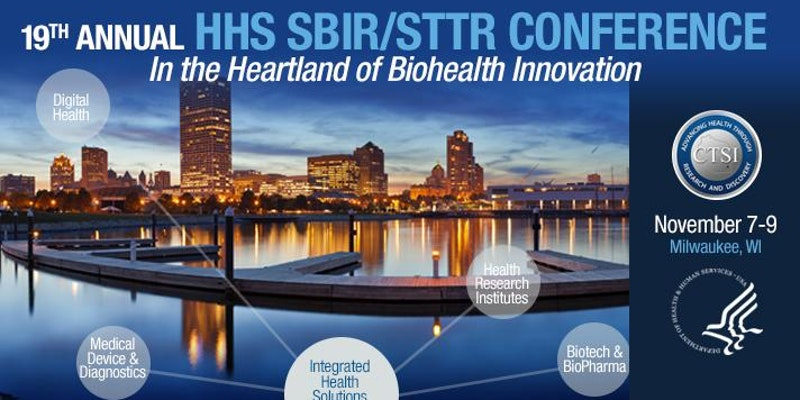 APPLICATIONApplicant Name:Applicant Title:Describe your interest in commercialization and how you will benefit from this travel award:Do you have a target date for the submission of a SBIR or STTR application?